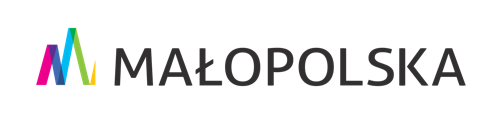 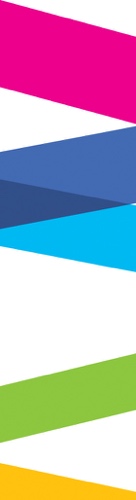 OGŁOSZENIE O NABORZEOrganizator Systemu Rekomendacji Miejsc Przyjaznych Rowerzystom – Województwo Małopolskie zaprasza:OBIEKTY NOCLEGOWEOBIEKTY GASTRONOMICZNEATRAKCJE TURYSTYCZNEINFORMACJE TURYSTYCZNEPOZOSTAŁE OBIEKTY USŁUGOWEzlokalizowane (prowadzące działalność) w województwie małopolskim, w odległości nie większej niż 15 km od jednej z tras rowerowych sieci VeloMałopolska do zgłoszenia udziałuw otwartym i nieodpłatnym Systemie Rekomendacji 
Miejsc Przyjaznych Rowerzystom w województwie małopolskimFormularz zgłoszeniowy oraz Regulamin współpracy jest dostępny na stronie internetowej narowery.visitmalopolska.pl/mprNabór zgłoszeń trwa do 31 maja 2021 r.Szczegółowe informacje można uzyskać pisząc na adres mailowy: mpr@umwm.malopolska.pl 